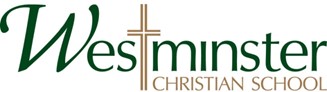 High School Bible TeacherWestminster is seeking a Bible teacher who will bring enthusiasm and experience to the classroom.   Qualified candidates will possess at minimum an undergraduate degree in a related field and be certified or certifiable with the Florida Department of Education. Successful candidates will be able to articulate and implement an educational philosophy based in a reformed, evangelical theology and must be an active member of a Protestant church.Essential Duties and ResponsibilitiesInstill a Christ-centered education in students.Subscribe to and promote Westminster's mission and vision.Develop lesson plans, original assessments and keep accurate records of student progress.Communicate with students, parents, and counselors to discuss any concerns or issues that may arise.Collaborate with the department head and colleagues in their department on a regular basis.And other duties as assigned.QualificationsActive participant of a Protestant church whose doctrine is consistent with the Westminster Christian School Statement of BeliefAlignment with the Westminster mission/philosophy, goals, and objectivesBachelor's degree in a related fieldCertified or be certifiable with the Florida Department of EducationExcellent interpersonal skillsAbility to easily collaborate with the grade level teamBelief that all students can achieve excellenceReports to: High School PrincipalSchedule: 10 month employee 